COURSE TEXTBOOK LIST INFORMATION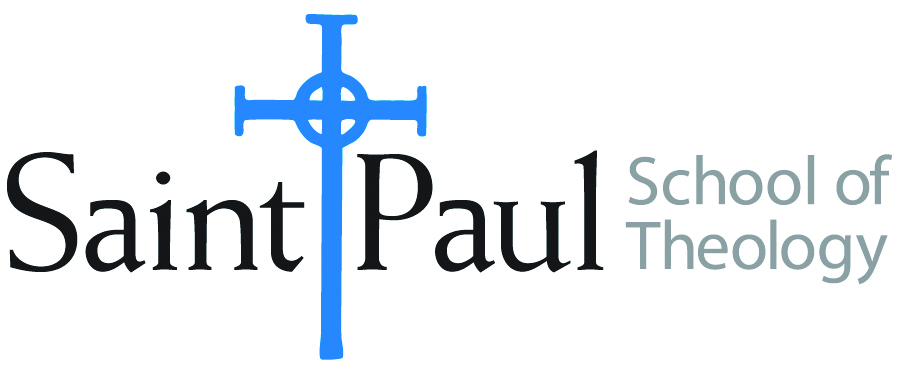 Special Instructions to Cokesbury:FACULTY INSTRUCTIONSFACULTY INSTRUCTIONSSTUDENT INSTRUCTIONS(Both Campuses)STUDENT INSTRUCTIONS(Both Campuses)For each semester taught, faculty should complete and submit a new form for every course and return to Melissa Whalen in the Academic Life office.  Forms are due by the first day of registration for a given term.  Desk copies for Teaching Assistants must be requested on this form.  It is up to the publishers’ discretion whether or not to provide desk copies for teaching assistants.For each semester taught, faculty should complete and submit a new form for every course and return to Melissa Whalen in the Academic Life office.  Forms are due by the first day of registration for a given term.  Desk copies for Teaching Assistants must be requested on this form.  It is up to the publishers’ discretion whether or not to provide desk copies for teaching assistants.Students may acquire textbooks by ordering online at the Cokesbury Virtual Bookstore and having books shipped to them.  Regardless of shopping/ordering method, students may be eligible for a clergy discount by ordering through Cokesbury!  Abingdon Press textbook titles are 35% off in the store. Textbook lists will be available online at http://www.spst.edu/registrar/coursematerialStudents may acquire textbooks by ordering online at the Cokesbury Virtual Bookstore and having books shipped to them.  Regardless of shopping/ordering method, students may be eligible for a clergy discount by ordering through Cokesbury!  Abingdon Press textbook titles are 35% off in the store. Textbook lists will be available online at http://www.spst.edu/registrar/coursematerialCOURSE INSTRUCTOR(S)Rev. Dr. Becky Baile CrouseRev. Dr. Becky Baile CrouseRev. Dr. Becky Baile CrouseCOURSE NUMBER & SECTION
PCM 310 AK
PCM 310 AK
PCM 310 AKCOURSE NAMEMinistry to Hospitalized Children and FamiliesMinistry to Hospitalized Children and FamiliesMinistry to Hospitalized Children and FamiliesCOURSE SEMESTER &YEAR  
Spring 2017
Spring 2017
Spring 2017DATE OF SUBMISSIONNov. 10, 2016Nov. 10, 2016Nov. 10, 2016REQUIRED TEXTBOOKS LISTREQUIRED TEXTBOOKS LISTREQUIRED TEXTBOOKS LISTREQUIRED TEXTBOOKS LISTREQUIRED TEXTBOOKS LISTREQUIRED TEXTBOOKS LISTREQUIRED TEXTBOOKS LISTREQUIRED TEXTBOOKS LISTBOOK TITLE and EDITION(include subtitle if applicable)BOOK TITLE and EDITION(include subtitle if applicable)AUTHOR(S)No. ofPAGES to be readPUBLISHER and DATE13-Digit ISBN(without dashes)LIST PRICE(estimate)DESK COPY1When Children Became PeopleO.M.Bakke40Augsburg Fortress Press, 2005 9780800637255$142Love, Justice and Social ResponsibilityPamela Couture12Chalice Press, 2007 9780827205093$203The Pastoral Care of ChildrenDaniel H. Grossoehme60The Haworth Pastoral Press, 1999 9780789006059 $234567TOTAL Number of Pages to Be ReadTOTAL Number of Pages to Be Read112RECOMMENDED TEXTBOOKS LISTRECOMMENDED TEXTBOOKS LISTRECOMMENDED TEXTBOOKS LISTRECOMMENDED TEXTBOOKS LISTRECOMMENDED TEXTBOOKS LISTRECOMMENDED TEXTBOOKS LISTRECOMMENDED TEXTBOOKS LISTRECOMMENDED TEXTBOOKS LISTBOOK TITLE and EDITION(include subtitle if applicable)BOOK TITLE and EDITION(include subtitle if applicable)AUTHOR(S)No. ofPAGES to be readPUBLISHER and DATE13-Digit ISBN(without dashes)LIST PRICE(estimate)DESK COPY1Dear White America:  Letter to a New MinorityTim Wise153City Lights Books 2012978087286521114.95234